03.06.2020r.Temat: Tańczymy z okazji naszego święta. Zabawa ruchowa do piosenki „Labada” Tańczymy labada labada, labada,
Tańczymy labada, małego walczyka.
Tańczą go harcerze, harcerze, harcerze,
Tańczą go harcerze i małe zuchy też.
Poruszamy się po obwodzie koła. Mówimy tekst:
Rączki były? (pokazujemy)
Były! (pokazujemy)
Włoski były? (pokazujemy)
Nie! (itd)Zabawa do piosenki „My jesteśmy krasnoludki” My jesteśmy krasnoludki,
Hopsa sa, hopsa sa,
Pod grzybkami nasze budki,
Hopsa, hopsa sa,
Jemy mrówki, żabkie łapki,
Oj tak tak, oj tak tak,
A na głowach krasne czapki,
To nasz, to nasz znak.

Gdy ktoś zbłądzi, to trąbimy,
Trutu tu, trutu tu,
Gdy ktoś senny, to uśpimy,
Lulu lulu lu,
Gdy ktoś skrzywdzi krasnoludka,
Ajajaj, ajajaj,
To zapłacze niezabudka,
Uuuuu.„Dobrze się bawimy”- Dziecko wspólnie z rodzicem śpiewa swoją ulubioną piosenkę i tańczy do znanych dziecięcych przebojów. Po zakończonej tanecznej zabawie  koloruje poniższy obrazek. 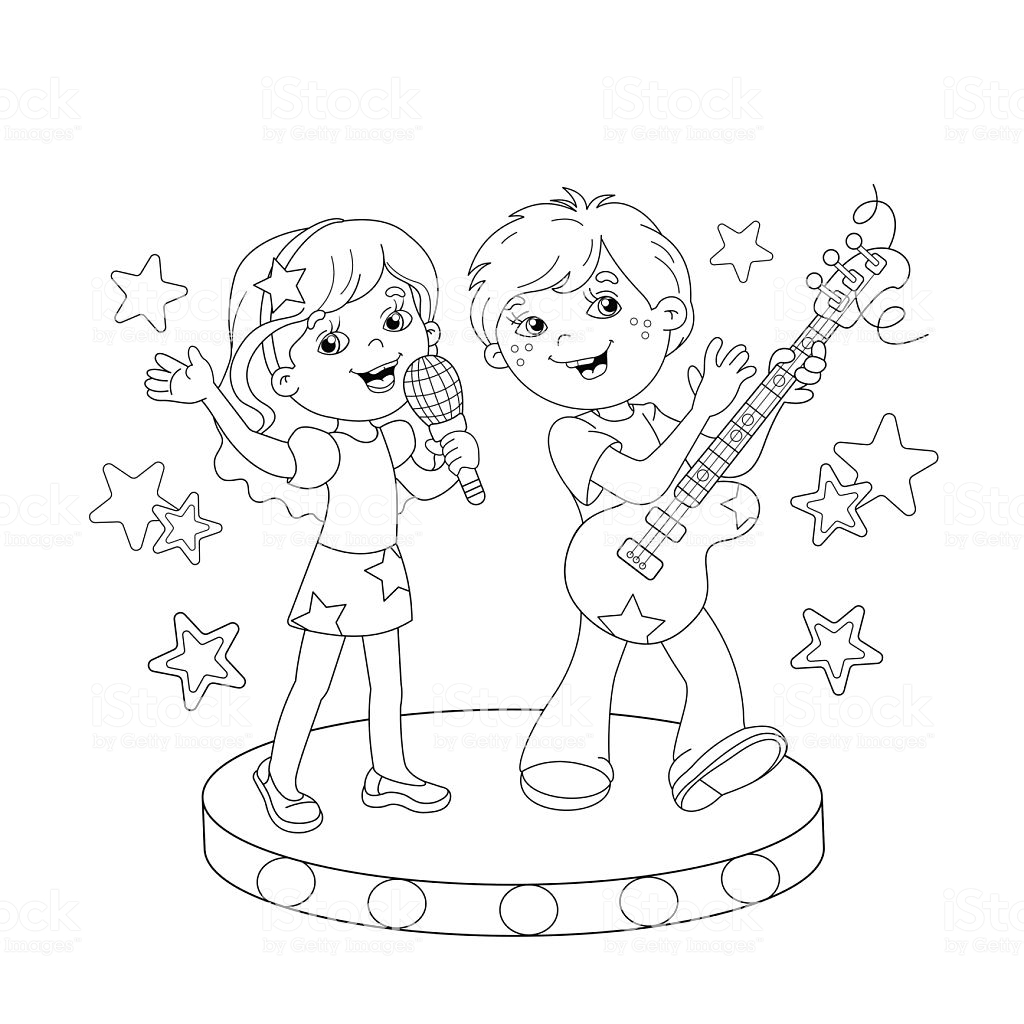 